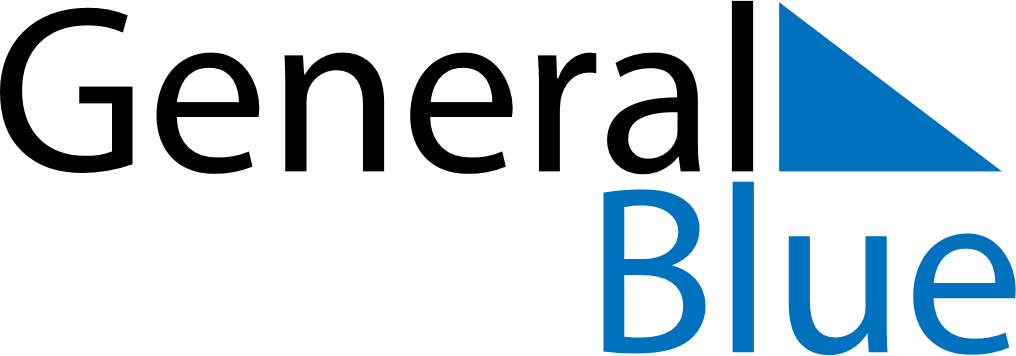 July 2020July 2020July 2020July 2020BahrainBahrainBahrainSundayMondayTuesdayWednesdayThursdayFridayFridaySaturday12334567891010111213141516171718192021222324242526272829303131Arafat DayFeast of the Sacrifice (Eid al-Adha)Feast of the Sacrifice (Eid al-Adha)